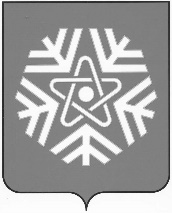 администрация  снежинского  городского  округаПОСТАНОВЛЕНИЕ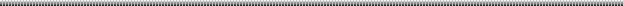 О внесении изменений					ПРОЕКТв муниципальную Программу«Развитие физической культурыи спорта в Снежинском городскомокруге» на 2018 - 2021 гг.Руководствуясь Положением «О порядке разработки, утверждения и исполнения муниципальных программ в Снежинском городском округе», утвержденным постановлением администрации Снежинского городского округа от 25.12.2014 № 1914 (с изменениями от 06.05.2015 № 599, от 23.06.2015 № 815, от 28.09.2015 № 1252, от 26.05.2016 № 671, от 10.10.2016 № 1352, от 20.03.2018 № 342), на основании статьи 34 Устава муниципального образования «Город Снежинск»ПОСТАНОВЛЯЮ:1. Продлить срок действия муниципальной Программы «Развитие физической культуры и спорта в Снежинском городском округе» на 2018 - 2021 гг., утвержденную постановлением администрации Снежинского городского округа от 13.12.2017 № 1579 (далее – Программа) до 2024 года.2. Внести изменения в Программу, изложив ее в новой редакции (прилагается).3. Опубликовать настоящее постановление в газете «Известия Собрания депутатов и администрации города Снежинска».4. Контроль за выполнением настоящего постановления возложить на заместителя главы городского округа И.В. Мальцеву.Глава Снежинского городского округа  						И.И. СапрыкинЛист согласований к проекту новой редакции муниципальнойПрограммы «Развитие физической культуры и спортав Снежинском городском округе» в 2018-2024 гг.И.О. начальника юридического отдела			Д.Н. КордовЗаместитель главы городского округа			И.В. МальцеваЗаместитель главы городского округа			Д.С. ВостротинИ.О. начальникаМКУ «Финансовое управление Снежинскогогородского округа»                          				А.В. БасалыкоПредседатель комитета экономики				И.М. Путинцева
НачальникМКУ «Управление физической культурыи спорта администрации города Снежинска»		О.В. РыжовР.Н. Маркелов, 23950Заместитель начальника МКУ «УФиС»19.07.2019ПРИЛОЖЕНИЕк постановлению администрацииСнежинского городского округаот _______ 2019 № _______МУНИЦИПАЛЬНАЯ ПРОГРАММА«Развитие физической культуры и спортав Снежинском городском округе» на 2018 - 2024 гг.г.Снежинск.ПАСПОРТ ПРОГРАММЫ«Развитие физической культуры и спорта в Снежинском городском округе» на 2018 – 2024 гг.Основные цель и задачи программы	Цель Программы: создание условий, обеспечивающих возможность для населения города вести здоровый образ жизни и систематически заниматься физической культурой и спортом.	Задачи Программы:Формирование механизмов, направленных на удовлетворение потребности различных категорий и групп населения г. Снежинска в качественных социально-значимых услугах в области физической культуры и спорта. Повышение конкурентоспособности снежинских спортсменов на областных, всероссийских и международных соревнованиях.3. Обеспечение необходимого уровня обеспеченности граждан спортивными сооружениями для достижения показателей регионального проекта «Спорт – норма жизни» в рамках национального проекта «Демография».4. Реализация государственной политики и регулирование в сфере физической культуры и спорта.Сроки реализации программыПрограмма рассчитана на 2018-2024 годы.Прекращение реализации мероприятий Программы осуществляется в случаях окончания срока действия Программы, прекращения финансирования Программы или необоснованного недостижения целевых индикативных показателей.Ресурсное обеспечение программыПрограмма финансируется за счет средств местного и областного бюджетов, внебюджетных источников.Общий объем финансирования на весь период действия Программы составит 1 239 001 720,67 руб.,в том числе:средства местного бюджета –  859 970 209,67 руб.:2018 год – 137 241 291,74 руб.;2019 год – 151 636 025,23 руб.;2020 год – 106 650 436,61 руб.;2021 год – 105 266 541,85 руб.;2022 год – 159 458 638,08*руб.;2023 год – 99 858 638,08* руб.;2024 год – 99 858 638,08* руб.;средства областного бюджета – 271 713 001,00 руб.2018 год – 39 928 671,00 руб.;2019 год – 48 123 330,00 руб.;2020 год – 24 982 200,00 руб.;2021 год – 24 982 200,00 руб.;2022 год – 113 732 200,00* руб.2023 год – 9 982 200,00* руб.;2024 год – 9 982 200,00* руб.;внебюджетные источники – 107 318 510,00 руб.     2018 год – 0,00 руб.;2019 год – 7 318 510,00 руб.;2020 год – 0,00 руб.;2021 год – 0,00 руб.;2022 год – 100 000 000,00 руб.;2023 год – 0,00 руб.;2024 год – 0,00 руб.Финансирование мероприятий Программы осуществляется в пределах выделенных бюджетных средств и ежегодно уточняется исходя из возможностей местного и областного бюджета, поступления средств из внебюджетных источников.*- Объем финансирования указан справочно, исходя из потребности. Фактический объем финансирования будет утверждаться при формировании бюджета на очередной финансовый год и плановый периодМероприятия Программы в разрезе подпрограмм указаны в приложении к Программе.Содержание проблемы и обоснование необходимости ее решения программными методами	Охват населения занятиями физической культурой и спортом, профилактика негативных социальных проявлений и формирование здорового образа жизни является комплексной задачей социальных институтов в сфере образования, физической культуры и спорта, здравоохранения, культуры, молодёжной политики.Существенным фактором, определяющим состояние здоровья населения, является поддержание оптимальной физической активности в течение всей жизни каждого гражданина. В последнее время на всех уровнях государственного управления растет осознание необходимости решения вопросов обеспечения массовости спорта и организации пропаганды занятий физической культурой и спортом как составляющей части здорового образа жизни.07.05.2018 Президентом Российской Федерации был подписан Указ № 204 «О национальных целях и стратегических задачах развития Российской Федерации на период до 2024 года», который устанавливает к 2024 году показатель доли населения, систематически занимающейся физической культурой и спортом, равным 55 процентам.С целью реализации вышеупомянутого Указа, в Российской Федерации был принят национальный проект «Демография», в рамках которого приняты Федеральный и региональный (Челябинской области) проекты «Создание для всех категорий и групп населения условий для занятий физической культурой и спортом, массовым спортом, в том числе повышение уровня обеспеченности населения объектами спорта и подготовка спортивного резерва» (Спорт – норма жизни).В целях обеспечения реализации поставленных задач Управлением разработана настоящая Программа.На сегодняшний день в городе существует ряд проблем, которые требуют детального рассмотрения и принятия определенных решений, основанных на современных подходах не только на краткосрочную, но и на долгосрочную перспективу. Необходимо максимально эффективно использовать возможности физической культуры и спорта в городе и максимально эффективно использовать возможности физической культуры и спорта для развития детей и молодежи, а также для укрепления здоровья широких слоев населения города, соответственно, одним из приоритетных направлений на период 2018-2024 гг. должно стать развитие массового спорта.Первой и главной задачей, поставленной в Программе, стало формирование механизмов, направленных на привлечение населения города к систематическим занятиям физической культурой и спортом и удовлетворение потребности различных категорий и групп населения г. Снежинска, в качественных социально-значимых услугах в области физической культуры и спорта.Решение данной задачи возможно в результате планомерной работы, направленной на:- повышение мотивации различных категорий и групп населения к занятиям физической культурой и спортом и ведению здорового образа жизни;- совершенствование работы по организации и проведению массовых городских спортивных праздников, спартакиад, в том числе с привлечением спортсменов из закрытых городов из числа детей до 15 лет, студентов, работников предприятий, лиц пенсионного возраста и ветеранов спорта;- создание условий для занятий физической культурой и спортом по месту жительства, по месту учебы, по месту работы, развитием спортивного движения среди лиц пенсионного возраста и ветеранов спорта; - укрепление кадрового потенциала организаций, задействованных в создании условий для занятий населения города физической культурой и спортом;- обеспечение доступности объектов спорта для различных категорий населения, в том числе для людей с ограниченными возможностями здоровья;- развитие безопасной среды, в том числе для людей с ограниченными возможностями здоровья; - повышение эффективности использования спортивных сооружений г. Снежинска;- повышение загруженности спортивных сооружений г. Снежинска;- повышение уровня обеспеченности граждан спортивными сооружениями;- укрепление материально-технической базы спортивных объектов г. Снежинска.С 2013 года в Российской Федерации начался процесс реформирования спортивной отрасли. В Снежинске перед спортивными школами были поставлены задачи по подготовке спортивного резерва и повышению качества подготовки спортсменов высокого класса. Были определены базовые виды спорта, развиваемые в муниципальных образованиях Челябинской области. Целью системы подготовки спортивного резерва стало создание условий для обеспечения отбора и подготовки перспективных спортсменов, ориентированных на достижение высоких спортивных результатов и способных войти в составы сборных команд Челябинской области и Российской Федерации.На сегодняшний день в городе три спортивные школы занимаются подготовкой спортивного резерва для сборных команд Челябинской области и сборных команд Российской Федерации: СШОР по гандболу, Снежинская ДЮСШ по плаванию, комплексная ДЮСШ «Олимпия».	В целях подготовки спортсменов высокого уровня и повышения конкурентоспособности снежинских спортсменов в учреждениях организована подготовка спортсменов по 15 видам спорта, из них по 7 базовым видам спорта: гандбол, дзюдо, легкая атлетика, хоккей, спорт лиц с поражением опорно-двигательного аппарата (далее – ПОДА), спорт слепых и спорт глухих. В учреждениях реализуется три вида программ:- программы спортивной подготовки – в соответствии с федеральными стандартами спортивной подготовки по видам спорта (далее – ФССП);- дополнительные предпрофессиональные программы – в соответствии с федеральными государственными требованиями к минимуму содержания, структуре, условиям реализации дополнительных предпрофессиональных программ в области физической культуры и спорта и к срокам обучения по этим программам (далее – ФГТ);- дополнительные общеразвивающие программы, реализуемые за счет предпринимательской деятельности образовательных учреждений.В рамках модернизации системы подготовки спортивного резерва с 2013 года в учреждениях дополнительного образования ДЮСШ «Олимпия» и ДЮСШ по плаванию в соответствии с «Особенностями организации и осуществления образовательной, тренировочной и методической деятельности в области физической культуры и спорта», утвержденными приказом Минспорта России от 27.12.2013 № 1125, 10% обучающихся переведены в группы спортивной подготовки, а с 01.01.2017 организация дополнительного образования специализированная детско-юношеская спортивная школа по гандболу (далее – СДЮСШОР по гандболу) была реорганизована в организацию спортивной подготовки нового типа – СШОР по гандболу для реализации программ спортивной подготовки в режиме круглогодичного тренировочного процесса спортсменов от 9 до 18 лет. Наличие в СШОР по гандболу команды «Сунгуль» позволило повысить качество подготовки спортсменов, занимающихся по программам спортивной подготовки, а также обеспечить преемственность спортсменов при переходе с этапа высшего спортивного мастерства в команду «Сунгуль». Эффективность выступления снежинских спортсменов, ранее завоевывавших призовые места на официальных всероссийских и международных соревнованиях, на сегодняшний день не соответствует желаемому уровню. Достигнутые показатели в области подготовки спортивного резерва также ниже запланированных.В целях изменения сложившейся ситуации учреждениями проводится следующая работа, направленная на повышение качества подготовки спортивного резерва:- обновление содержания программ спортивной подготовки и дополнительных предпрофессиональных программ по видам спорта;- внедрение механизма отбора спортивно-одаренных детей и сохранность обучающихся и спортсменов на этапах подготовки (что не всегда возможно из-за большого количества видов спорта, реализуемых в физкультурно-спортивных организациях города, и смены интересов и приоритетов у юных спортсменов);- приведение ресурсного обеспечения программ спортивной подготовки и дополнительных предпрофессиональных программ в соответствие с требованиями Федерального стандарта спортивной подготовки (далее – ФССП) и Федеральных государственных требований (далее – ФГТ): организация тренировочных сборов (в том числе в каникулярный период времени в загородных лагерях г. Снежинска, Челябинской области, Краснодарского края и др.);- проведение оптимального количества выездных и городских соревнований от муниципального уровня до уровня субъекта Российской Федерации;- переоснащение имеющегося материально-технического оборудования, включающего современное спортивное оборудование и инвентарь, расходные материалы, оснащенность экипировкой по видам спорта, современные информационные технологии и др.; - совершенствование системы подготовки тренерских кадров.На сегодняшний день в учреждениях спортивной направленности наиболее остро стоят следующие проблемы:- сложившаяся система организации летней оздоровительной кампании не коррелируется с требованиями программ спортивной подготовки и дополнительных предпрофессиональных программ (организация тренировочных сборов в каникулярный период времени);- имеющаяся система медицинского обеспечения, которая не позволяет решить вопрос о прикреплении спортивных школ к учреждениям ФМБА России для проведения периодических медицинских осмотров, лечения и реабилитации спортсменов;- отсутствие специальной программы медицинского страхования спортсменов и обучающихся.При решении задачи по обеспечению доступности объектов спорта для различных категорий и групп населения необходимо решение вопросов по развитию спортивной инфраструктуры в г. Снежинске. Несмотря на то, что в городе имеется развитая спортивная инфраструктура, ориентированная на различные возрастные и социальные группы населения, город постоянно растет, расширяется и нуждается в новых бассейнах, стадионах, кортах, стрельбищах, открытых тренажерных и спортивных площадках, экстрим- и скейтпарках, велодорожках, но наиболее остро население города испытывает потребность в малобюджетных спортивных площадках, находящихся в шаговой доступности от места проживания.Наряду с необходимостью введения новых спортивных объектов, следует обратить внимание на темпы износа имеющихся зданий, которые существенно опережают темпы их реконструкции. Многие имеющиеся спортивные объекты требуют капитального и текущего ремонтов. Центральный стадион им. Ю.А. Гагарина требует реконструкции с обустройством искусственного футбольного поля и беговых дорожек из современных материалов. В настоящее время состояние материально-технической базы образовательных и физкультурно-спортивных учреждений характеризуется высокой степенью изношенности инженерных сетей и коммуникаций, кровли и наружных стен. Недостаточное финансирование мероприятий, направленных на повышение безопасности учреждений спортивной направленности, не позволяет им в полном объеме соответствовать современным требованиям (состояние гандбольных площадок и ограждение стадиона им. Ю.А. Гагарина, бассейн «Урал» и др.). Также не все спортивные объекты города прошли процедуру обследования, которая необходима для включения в Реестр спортивных объектов спорта Российской Федерации, это не позволяет проводить официальные физкультурные и спортивные мероприятия на данных спортивных объектах. Проведенный анализ сложившейся ситуации подтверждает необходимость консолидации всех усилий, направленных на развитие спортивной инфраструктуры города. Введение малобюджетных спортивных объектов позволит увеличить не только показатель единовременной пропускной способности спортивных сооружений города, но и, как следствие, увеличить количество систематически занимающихся физической культурой и спортом.В целях решения задачи по реализации государственной политики и нормативно-правовому регулированию в сфере физической культуры и спорта необходимо организовать работу, направленную на:- совершенствование системы нормативно-правового обеспечения деятельности учреждений, подведомственных Управлению. Необходимо оснастить Управление программными продуктами по организации образовательного процесса и процесса спортивной подготовки, юридическими программами и программами по кадровому делопроизводству;- совершенствование системы повышения квалификации административных работников, педагогического и тренерского состава подведомственных учреждений (организация конкурсов, семинаров, мастер-классов, курсов повышения квалификации, взаимодействию с высшими профессиональными учебными заведениями – УралГУФК, ЧИППКРО, НГУ им. П.Ф. Лесгафта), и систематическое обучение сотрудников Управления по вопросам изменений в законодательстве в сфере образования, физической культуры и спорта, права; - совершенствование работы по оснащению Управления информационно-технологическим оборудованием. Для организации эффективной работы в указанном направлении в Управлении функционирует 13 компьютеров, большинство из которых требуют замены или переоснащения с установкой нового программного обеспечения. Имеется мультимедийное оборудование для проведения презентаций, совещаний, семинаров, мастер-классов, которое активно используется в образовательном процессе, но его количество недостаточно, поэтому необходимо продолжить оснащение Управления современным интерактивным оборудованием. В целях повышения публичности и открытости информации о деятельности учреждений спортивной направленности необходимо создание официального сайта, который позволит объединить всю информационно-аналитическую информацию Управления, спортивных школ, клубов, федераций, некоммерческих организаций и др. физкультурно-спортивных организацийДля достижения основных задач Программы остается ряд проблем, требующих решения.	В частности, необходимо:Совершенствовать работу, направленную на пропаганду и  агитацию занятий физической культурой и спортом, информировать население города о мероприятиях в области физкультуры и спорта, проводимых в городе, через средства массовой информации, официальный городской WEB-сайт физической культуры и спорта, через баннеры, городские информационные плакаты (входная группа стадиона имени Ю.А. Гагарина, универсальный спортивный комплекс и др.), ежемесячные анонсы спортивных мероприятий на городском телевидении.Совершенствовать механизмы по привлечению наибольшего количества участников физкультурно-оздоровительных и спортивно-массовых мероприятий.Совершенствовать работу, направленную на организацию и проведение спортивных и физкультурных мероприятий и работу по организации и проведению массовых городских спортивных праздников, спартакиад, в том числе с привлечением спортсменов ЗАТО, из числа: детей до 15 лет, студентов, работников различных предприятий, лиц пенсионного возраста и ветеранов спорта.Поэтапное внедрение комплекса ГТО в каждом образовательном, трудовом и ветеранском коллективе.Совершенствовать работу с общественными организациями, клубами, спортивными федерациями, некоммерческими организациями, направленную на развитие физической культуры и спорта.Организовать физкультурно-оздоровительную работу с людьми с ограниченными возможностями здоровья.Усилить работу по созданию условий для оказания населению платных услуг в сфере физической культуры и спорта.Совершенствовать систему адресной финансовой поддержки одаренных спортсменов (гранты и др.).Продолжить работу по созданию безопасных условий на спортивных объектах города и работу, направленную на создание доступной среды для инвалидов и других маломобильных групп населения.Оснастить спортивный универсальный спортивный комплекс «Сунгуль» современным оборудованием в соответствии с нормативными требованиями и регламентом проведения Чемпионата России по гандболу  (оснащение звуковой аппаратурой, универсальным спортивным табло спортивного зала, оборудование зала для пресс конференций баннером,  видеоаппаратурой и др.).Рассмотреть возможность установки онлайн камер на спортивных объектах для прямой трансляции проводимых мероприятий на сайте Управления.Продолжить работу, направленную на эффективное использование спортивных сооружений и укрепление материально-технической базы объектов спорта. Усилить работу по отбору одаренных детей для обучения по программам спортивной подготовки и дополнительным предпрофессиональным программам, а также по сохранности контингента обучающихся и спортсменов на этапах подготовки.Привести ресурсное обеспечение программ спортивной подготовки и дополнительных предпрофессиональных программ в соответствие с требованиями ФССП и ФГТ.Продолжить работу по переводу учреждений из рамок летней оздоровительной кампании в рамки проведения тренировочных сборов в каникулярный период времени.Усилить работу, направленную на создание оптимальных условий для медицинского обеспечения и врачебного контроля лиц, занимающихся физической культурой и спортом.Совершенствовать работу по страхованию спортсменов.Продолжить работу по развитию спортивной инфраструктуры.Запланировать ежегодное введение в эксплуатацию в микрорайонах города малобюджетных объектов массового спорта (плоскостных и комплексных сооружений возле ФОК «Айсберг», на стадионе им. Ю.А.Гагарина и др.).Создать официальный городской WEB-сайт физической культуры и спорта Управления физической культуры и спорта администрации города Снежинска.Совершенствовать работу, направленную на увеличение числа победителей и призеров областных, межрегиональных и всероссийских соревнований.Совершенствовать работу по выполнению областных показателей оценки работы города в области физической культуры и спорта.Использование программно-целевого метода позволит консолидировать финансовые ресурсы для решения имеющихся проблем и повысить результативность деятельности Управления и подведомственных учреждений в области физической культуры и спорта.  Организация управления программойКоординатором Программы является заместитель главы Снежинского городского округа.Исполнителями мероприятий Программы являются:1) Управление; учреждения, подведомственные Управлению;2) МКУ «СЗСР»;3) МКУ «УГХ СГО».Контроль за ходом реализации Программы осуществляют в рамках своей компетенции:- Координатор Программы;- Муниципальное казённое учреждение «Финансовое управление Снежинского городского округа»;- Комитет экономики администрации Снежинского городского округа;- Собрание депутатов города Снежинска.Эффективность реализации Программы оценивается по методике расчета результатов эффективности, на основании соответствующего муниципального правового акта г.Снежинска.Ожидаемые результаты реализации программыУвеличение количества систематически занимающихся физической культурой и спортом всех групп населения.Увеличение количества участников спортивно-массовых мероприятий.Увеличение загруженности спортивных сооружений.Повышение уровня информированности населения о планируемых спортивно-массовых мероприятиях.Обновление материально-технического обеспечения спортивных объектов.Обеспечение доступности объектов спорта для различных категорий, в том числе людей с ограниченными возможностями здоровья.Обеспечение обучения в соответствии с ФССП.Увеличение количества снежинских спортсменов, завоевавших призовые места на официальных всероссийских и международных соревнованиях.Увеличение количества спортсменов, включенных в состав сборных команд Челябинской области для участия в Чемпионатах и Первенствах Российской Федерации.Увеличение количества спортсменов охваченных специальной программой медицинского страхования.Совершенствование системы медицинского обеспечения.Попадание команд этапа спортивного совершенствования и высшего спортивного мастерства в финал Первенства России по гандболу.Обеспечение попадания в тройку призеров спартакиады учащихся Челябинской области «Олимпийские надежды Южного Урала».Обеспечение сохранности контингента обучающихся и спортсменов в ДЮСШ и СШОР.Повышение единовременной пропускной способности спортивных объектов.Оценка качества деятельности образовательных учреждений и учреждений спортивной подготовки на основе показателей эффективности их деятельности.Развитие кадрового потенциала за счет системной работы по повышению квалификации и переподготовки педагогических, тренерских и управленческих кадров.Обновление программного обеспечения компьютеров работников Управления.Индикаторы реализации программыПОДПРОГРАММА 1ПАСПОРТ ПОДПРОГРАММЫОсновные цель и задачи подпрограммы	Цель подпрограммы: формирование механизмов, направленных на удовлетворение потребности различных категорий и групп населения г. Снежинска в качественных социально-значимых услугах в области физической культуры и спорта.	Задачи подпрограммы:Повышение мотивации различных категорий и групп населения к занятиям физической культурой и спортом и ведению здорового образа жизни, в том числе в рамках ВФСК «ГТО».Совершенствование работы по организации и проведению массовых физкультурных и спортивных мероприятий.Создание условий для занятий физической культурой  и спортом по месту жительства, по месту учебы, по месту работы, развитие спортивного движения среди лиц пенсионного возраста и ветеранов.Совершенствование системы работы с федерациями, клубами, некоммерческими организациями.Укрепление кадрового потенциала организаций, задействованных в создании условий для занятий населения города физической культурой и спортом.Эффективное использование спортивных сооружений муниципального образования.Развитие безопасной и доступной среды сферы физической культуры и спорта, в том числе для людей с ограниченными возможностями здоровья.Укрепление материально-технической базы.Сроки реализации подпрограммыПодпрограмма рассчитана на 2018 - 2024 годы.Прекращение реализации мероприятий подпрограммы осуществляется в случаях окончания срока действия Подпрограммы, прекращения финансирования Программы или необоснованного недостижения целевых индикативных показателей.Ресурсное обеспечение подпрограммыПодпрограмма финансируется за счет средств местного и областного бюджета.Общий объем финансирования на весь период действия подпрограммы составит 333 719 930,68 руб., в том числе:средства местного бюджета – 311 490 669,92 руб.:2018 год – 48 444 303,44 руб.;2019 год – 48 828 397,34 руб.;2020 год – 43 272 639,22 руб.;2021 год – 42 736 332,48 руб.;2022 год – 42 736 332,48* руб.;2023 год – 42 736 332,48* руб.;2024 год – 42 736 332,48* руб.средства областного бюджета – 22 229 260,76 руб.:2018 год – 12 919 905,76 руб.;2019 год – 9 309 355,00 руб.Финансирование мероприятий Подпрограммы осуществляется в пределах выделенных бюджетных средств и ежегодно уточняется исходя из возможностей местного и областного бюджета.*- Объем финансирования указан справочно, исходя из потребности. Фактический объем финансирования будет утверждаться при формировании бюджета на очередной финансовый год и плановый периодОжидаемые результаты реализации подпрограммыУвеличение количества систематически занимающихся физической культурой и спортом всех групп населения.Увеличение количества участников спортивно-массовых мероприятий.Увеличение загруженности спортивных сооружений.Повышение уровня информированности населения о планируемых спортивно-массовых мероприятиях.Обновление материально-технического обеспечения спортивных объектов.Обеспечение доступности объектов спорта для различных категорий, в том числе людей с ограниченными возможностями здоровья.Увеличение количества граждан, участвующих в сдаче норм ВФСК ГТО.Повышение доли участия спортивных федераций, клубов и других некоммерческих организаций в подготовке и проведении физкультурных и спортивных мероприятий.6. Индикаторы реализации подпрограммыПОДПРОГРАММА 2ПАСПОРТ ПОДПРОГРАММЫОсновные цель и задачи подпрограммы	Цель Подпрограммы: повышения конкурентоспособности снежинских спортсменов на областных, всероссийских и международных соревнованиях.	Задачи Программы:Создание условий для реализации дополнительных общеразвивающих программ.Создание условий для реализации дополнительных предпрофессиональных программ.Создание условий для реализации программ спортивной подготовки.Обеспечение эффективной организационной модели для подготовки спортсменов к выступлениям на соревнованиях  различного уровня.Создание оптимальных условий для медицинского обеспечения и врачебного контроля лиц, занимающихся физической культурой и спортом.Совершенствование системы страхования спортсменов.Обеспечение содержания спортивных объектов.Материально-техническое обеспечение образовательного и тренировочного процессов.Сроки реализации подпрограммыПодпрограмма рассчитана на 2018 – 2024 годы.Прекращение реализации мероприятий подпрограммы осуществляется в случаях окончания срока действия подпрограммы, прекращения финансирования Программы или необоснованного недостижения целевых индикативных показателей.Ресурсное обеспечение подпрограммыПодпрограмма финансируется за счет средств местного и областного бюджета.Общий объем финансирования на весь период действия Подпрограммы составит 520 034 889,91 руб., в том числе:средства местного бюджета – 422 241 149,67 руб.:2018 год – 71 633 921,12 руб.;2019 год – 64 221 191,08 руб.;2020 год – 57 896 815,07 руб.;2021 год – 57 122 305,60 руб.;2022 год – 57 122 305,60* руб.;2023 год – 57 122 305,60* руб.;2024 год – 57 122 305,60* руб.средства областного бюджета – 97 793 740,24 руб.:2018 год – 24 068 765,24 руб.;2019 год – 23 813 975,00 руб.;2020 год – 9 982 200,00 руб.;2021 год – 9 982 200,00 руб.;2022 год – 9 982 200,00* руб.;2023 год – 9 982 200,00* руб.;2024 год – 9 982 200,00* руб.Финансирование мероприятий подпрограммы осуществляется в пределах выделенных бюджетных средств и ежегодно уточняется исходя из возможностей местного и областного бюджета.*- Объем финансирования указан справочно, исходя из потребности. Фактический объем финансирования будет утверждаться при формировании бюджета на очередной финансовый год и плановый периодОжидаемые результаты реализации подпрограммыОбеспечение обучения в соответствии с ФССП.Увеличение количества снежинских спортсменов, завоевавших призовые места на официальных всероссийских и международных соревнованиях.Увеличение количества спортсменов, включенных в состав сборных команд Челябинской области для участия в Чемпионатах и Первенствах Российской Федерации.Увеличение количества спортсменов охваченных специальной программой медицинского страхования.Совершенствование системы медицинского обеспечения.Попадание команд этапа спортивного совершенствования в финал Первенства России по гандболу.Обеспечение попадания в тройку призеров спартакиады учащихся Челябинской области «Олимпийские надежды Южного Урала».Обеспечение сохранности контингента обучающихся и спортсменов в ДЮСШ и СШОР.Бесперебойное тепло-, водо-, энергообеспечение, содержание объектов недвижимого имущества в надлежащем санитарном состоянии, безаварийная работа инженерных систем и оборудования.Индикаторы реализации подпрограммыПОДПРОГРАММА 3ПАСПОРТ ПОДПРОГРАММЫОсновные цель и задачи подпрограммы	Цель подпрограммы: Обеспечение необходимого уровня обеспеченности граждан спортивными сооружениями для достижения показателей регионального проекта «Спорт – норма жизни» в рамках национального проекта «Демография».	Задача Программы:		Создание для всех категорий и групп населения условий для занятий физической культурой и спортом, массовым спортом, путем повышения уровня обеспеченности населения новыми объектами спорта и прошедшими ремонт или реконструкциюСроки реализации подпрограммыПодпрограмма рассчитана на 2018 – 2024 годы.Прекращение реализации мероприятий Подпрограммы осуществляется в случаях окончания срока действия Подпрограммы, прекращения финансирования Программы или необоснованного недостижения целевых индикативных показателей.Ресурсное обеспечение подпрограммыПодпрограмма финансируется за счет средств местного и областного бюджета, внебюджетных источников.Общий объем финансирования на весь период действия Подпрограммы составит 359 263 709,26 руб., в том числе:средства местного бюджета – 100 255 199,26 руб.:2018 год – 9 611 004,20 руб.;2019 год – 31 044 195,06 руб.;2020 год – 0,00 руб.;2021 год – 0,00 руб.; 2022 год – 59 600 000,00* руб.;2023 год – 0,00 руб.;2024 год – 0,00 руб.средства областного бюджета – 151 690 000,00 руб.:2018 год – 2 940 000,00 руб.;2019 год– 15 000 000,00 руб.;2020 год – 15 000 000,00 руб.;2021 год – 15 000 000,00 руб.;2022 год – 103 750 000,00* руб.;2023 год – 0,00 руб.;2024 год – 0,00 руб.внебюджетные источники – 107 318 510,00 руб.;2018 год – 0,00 руб.;2019 год – 7 318 510,00 руб.;2020 год – 0,00 руб.;2021 год – 0,00 руб.;2022 год – 100 000 000,00 руб.;2023 год – 0,00 руб.;2024 год – 0,00 руб.Финансирование мероприятий подпрограммы осуществляется в пределах выделенных бюджетных средств и ежегодно уточняется исходя из возможностей местного и областного бюджета.*- Объем финансирования указан справочно, исходя из потребности. Фактический объем финансирования будет утверждаться при формировании бюджета на очередной финансовый год и плановый периодОжидаемые результаты реализации подпрограммыПовышение единовременной пропускной способности спортивных объектов.Индикаторы реализации подпрограммыПОДПРОГРАММА 4ПАСПОРТ ПОДПРОГРАММЫОсновные цель и задачи подпрограммы	Цель Подпрограммы: Реализация государственной политики и нормативно-правовое регулирование в сфере физической культуры и спорта.	Задачи Программы:Сопровождение деятельности учреждений, подведомственных Управлению. Совершенствование системы повышения квалификации административных работников, педагогического и тренерского состава подведомственных учрежденийВнедрение современных программных продуктов для вычислительной техники при сопровождения образовательного процесса и процесса спортивной подготовки.Сроки реализации подпрограммыПодпрограмма рассчитана на 2018 – 2024 годы.Прекращение реализации мероприятий подпрограммы осуществляется в случаях окончания срока действия подпрограммы, прекращения финансирования Программы или необоснованного недостижения целевых индикативных показателей.Ресурсное обеспечение подпрограммыПодпрограмма финансируется за счет средств местного бюджета.Общий объем финансирования на весь период действия подпрограммы составит 25 983 190,82 руб., в том числе:2018 год – 7 552 062,98 руб.;2019 год – 7 542 241,75 руб.;2020 год – 5 480 982,32 руб.;2021 год – 5 407 903,77 руб.;2022 год – 0,00 руб.;2023 год – 0,00 руб.;2024 год – 0,00 руб.Финансирование мероприятий подпрограммы осуществляется в пределах выделенных бюджетных средств и ежегодно уточняется исходя из возможностей местного и областного бюджета.Ожидаемые результаты реализации подпрограммы1. Оценка качества деятельности учреждений, подведомственных Управлению на основе показателей эффективности их деятельности.2. Развитие кадрового потенциала за счет системной работы по повышению квалификации и переподготовки педагогических, тренерских и управленческих кадров.3. Обновление программного обеспечения компьютеров работников Управления.Индикаторы реализации подпрограммыот№Наименование ПрограммыМуниципальная Программа «Развитие физической культуры и спорта в Снежинском городском округе» на 2018-2024 гг. (далее – Программа)Основания для разработки ПрограммыФедеральный закон от 04.12.2007 № 329-ФЗ «О физической культуре и спорте в Российской Федерации»Распоряжение администрации Снежинского городского округа от 31.08.2017 № 243-р «О разработке муниципальной Программы «Развитие физической культуры и спорта в Снежинском городском округе на 2018-2021 гг.»Указ Президента РФ от 7 мая . № 204 «О национальных целях и стратегических задачах развития Российской Федерации на период до 2024 года»Координатор ПрограммыЗаместитель главы Снежинского городского округаРазработчик ПрограммыМуниципальное казённое учреждение «Управление физической культуры и спорта администрации города Снежинска»Цель ПрограммыСоздание условий, обеспечивающих возможность для населения города вести здоровый образ жизни и систематически заниматься физической культурой и спортом.Задачи ПрограммыФормирование механизмов, направленных на удовлетворение потребности различных категорий и групп населения г. Снежинска в качественных социально-значимых услугах в области физической культуры и спорта. Повышение конкурентоспособности снежинских спортсменов на областных, всероссийских и международных соревнованиях. 3. Обеспечение необходимого уровня обеспеченности граждан спортивными сооружениями для достижения показателей регионального проекта «Спорт – норма жизни» в рамках национального проекта «Демография».Реализация государственной политики и нормативно-правовое регулирование в сфере физической культуры и спорта.Сроки реализации Программы2018 – 2024 гг. Перечень подпрограммПривлечение населения города Cнежинска к систематическим занятиям физической культурой и спортом.Подготовка спортивного резерва и успешное выступление снежинских спортсменов на соревнованиях различного уровня.Развитие спортивной инфраструктуры с целью достижения показателей регионального проекта «Спорт – норма жизни» в рамках национального проекта «Демография».Реализация государственной политики в области физической культуры и спорта.Исполнители ПрограммыМуниципальное казённое учреждение «Управление физической культуры и спорта администрации города Снежинска» (далее – Управление, МКУ «УФиС»); учреждения, подведомственные Управлению.Муниципальное казённое учреждение «Служба заказчика по строительству и ремонту» (далее – МКУ «СЗСР»).Муниципальное казённое учреждение «Управление городского хозяйства Снежинского городского округа» (далее – УГХ СГО). Объем и источники финансирования ПрограммыПрограмма финансируется за счет средств местного и областного бюджетов, внебюджетных источников.Общий объем финансирования на весь период действия Программы составит 1 239 001 720,67 руб.,в том числе:средства местного бюджета –  859 970 209,67 руб.:2018 год – 137 241 291,74 руб.;2019 год – 151 636 025,23 руб.;2020 год – 106 650 436,61 руб.;2021 год – 105 266 541,85 руб.;2022 год – 159 458 638,08* руб.;2023 год – 99 858 638,08* руб.;2024 год – 99 858 638,08* руб.;средства областного бюджета – 271 713 001,00 руб.2018 год – 39 928 671,00 руб.;2019 год – 48 123 330,00 руб.;2020 год – 24 982 200,00 руб.;2021 год – 24 982 200,00 руб.;2022 год – 113 732 200,00* руб.2023 год – 9 982 200,00* руб.;2024 год – 9 982 200,00* руб.;внебюджетные источники – 107 318 510,00 руб.     2018 год – 0,00 руб.;2019 год – 7 318 510,00 руб.;2020 год – 0,00 руб.;2021 год – 0,00 руб.;2022 год – 100 000 000,00 руб.;2023 год – 0,00 руб.;2024 год – 0,00 руб.Финансирование мероприятий Программы осуществляется в пределах выделенных бюджетных средств и ежегодно уточняется исходя из возможностей местного и областного бюджета, поступления средств из внебюджетных источников.*- Объем финансирования указан справочно, исходя из потребности. Фактический объем финансирования будет утверждаться при формировании бюджета на очередной финансовый год и плановый периодИндикаторы реализации Программы- доля граждан Снежинского городского округа, систематически занимающихся физической культурой и спортом, в общей численности населения Снежинского городского округа в возрасте 3–79 лет;- доля учащихся и студентов, систематически занимающихся физической культурой и спортом, в общей численности учащихся и студентов в Снежинском городском округе;- доля граждан Снежинского городского округа, занимающихся физической культурой и спортом по месту работы, в общей численности населения, занятого в экономике Снежинского городского округа;- доля лиц с ограниченными возможностями здоровья, занимающихся физической культурой и спортом, в общей численности данной категории населения в Снежинском городском округе;- количество победителей и призеров областных, всероссийских и международных соревнований, из числа лиц, занимающихся в спортивных организациях Снежинского городского округа.Ожидаемые результаты реализации ПрограммыУвеличение количества систематически занимающихся физической культурой и спортом всех групп населения.Увеличение количества участников спортивно-массовых мероприятий.Увеличение загруженности спортивных сооружений.Повышение уровня информированности населения о планируемых спортивно-массовых мероприятиях.Обновление материально-технического обеспечения спортивных объектов.Обеспечение доступности объектов спорта для различных категорий, в том числе людей с ограниченными возможностями здоровья.Обеспечение обучения и подготовки в соответствии с ФССП.Увеличение количества снежинских спортсменов, завоевавших призовые места на официальных всероссийских и международных соревнованиях.Увеличение количества спортсменов, включенных в состав сборных команд Челябинской области для участия в Чемпионатах и Первенствах Российской Федерации.Увеличение количества спортсменов, охваченных специальной программой медицинского страхования.Совершенствование системы медицинского обеспечения.Попадание команд этапа спортивного совершенствования и высшего спортивного мастерства в финал Первенства России по гандболу.Обеспечение попадания в тройку призеров спартакиады учащихся Челябинской области «Олимпийские надежды Южного Урала».Обеспечение сохранности контингента обучающихся и спортсменов в ДЮСШ и СШОР.Повышение единовременной пропускной способности спортивных объектов.Оценка качества деятельности образовательных учреждений и учреждений спортивной подготовки на основе показателей эффективности их деятельности.Развитие кадрового потенциала за счет системной работы по повышению квалификации и переподготовки педагогических, тренерских и управленческих кадров.Обновление программного обеспечения компьютеров работников Управления.Организация контроля за реализацией ПрограммыКонтроль за ходом реализации Программы осуществляют в рамках своей компетенции:Координатор Программы;Муниципальное казённое учреждение «Финансовое управление Снежинского городского округа»;Комитет экономики администрации Снежинского городского округа;Собрание депутатов города Снежинска.№ п/пНаименование целевогоиндикатораЕдиница измерен.2017факт 20182019202020212022202320241.Доля граждан Снежинского городского округа, систематически занимающихся физической культурой и спортом, в общей численности населения Снежинского городского округа в возрасте 3 - 79 летпроцент283233,3337,6641,9946,3250,65552.Доля учащихся и студентов, систематически занимающихся физической культурой и спортом, в общей численности учащихся и студентов в Снежинском городском округепроцент52727476788082853.Доля граждан Снежинского городского округа, занимающихся физической культурой и спортом по месту работы, в общей численности населения, занятого в экономике Снежинского городского округапроцент32373839394040404.Доля лиц с ограниченными возможностями здоровья, занимающихся физической культурой и спортом, в общей численности данной категории населения в Снежинском городском округепроцент3456789105.Количество победителей и призеров областных, всероссийских и международных соревнований, из числа лиц, занимающихся в спортивных организациях Снежинского городского округа.человек189200210215220220220220Наименование подпрограммыПривлечение населения города Cнежинска к систематическим занятиям физической культурой и спортомОсновной разработчик подпрограммыМКУ «УФиС»Исполнители подпрограммыМКУ «УФиС»Цель подпрограммы Формирование механизмов, направленных на удовлетворение потребности различных категорий и групп населения г. Снежинска в качественных социально значимых услугах в области физической культуры и спорта.Задачи подпрограммы1. Повышение мотивации различных категорий и групп населения к занятиям физической культурой и спортом и ведению здорового образа жизни, в том числе в рамках ВФСК «ГТО».2. Совершенствование работы по организации и проведению массовых физкультурных и спортивных мероприятий.3. Создание условий для занятий физической культурой и спортом по месту жительства, по месту учебы, по месту работы, развитие спортивного движения среди лиц пенсионного возраста и ветеранов спорта.4. Совершенствование системы работы с федерациями, клубами, некоммерческими организациями.5. Укрепление кадрового потенциала организаций, задействованных в создании условий для занятий населения города  физической культурой и спортом.6. Эффективное использование спортивных сооружений муниципального образования.7. Развитие безопасной и доступной среды сферы физической культуры и спорта, в том числе для людей с ограниченными возможностями здоровья.Укрепление материально-технической базы.Сроки реализации подпрограммы2018 – 2024 гг.Объем и источники финансирования подпрограммыПодпрограмма финансируется за счет средств местного и областного бюджета.Общий объем финансирования на весь период действия подпрограммы составит 333 719 930,68 руб., в том числе:средства местного бюджета – 311 490 669,92 руб.:2018 год – 48 444 303,44 руб.;2019 год – 48 828 397,34 руб.;2020 год – 43 272 639,22 руб.;2021 год – 42 736 332,48 руб.;2022 год – 42 736 332,48* руб.;2023 год – 42 736 332,48* руб.;2024 год – 42 736 332,48* руб.средства областного бюджета – 22 229 260,76 руб.:2018 год – 12 919 905,76 руб.;2019 год – 9 309 355,00 руб.Финансирование мероприятий подпрограммы осуществляется в пределах выделенных бюджетных средств и ежегодно уточняется исходя из возможностей местного и областного бюджета.*- Объем финансирования указан справочно, исходя из потребности. Фактический объем финансирования будет утверждаться при формировании бюджета на очередной финансовый год и плановый периодИндикаторы реализации подпрограммыУказаны в разделе 6 подпрограммыОжидаемые результаты реализации подпрограммыУвеличение количества систематически занимающихся физической культурой и спортом всех групп населения.Увеличение количества участников спортивно-массовых мероприятий.Увеличение загруженности спортивных сооружений.Повышение уровня информированности населения о планируемых спортивно-массовых мероприятиях.Обновление материально-технического обеспечения спортивных объектов.Обеспечение доступности объектов спорта для различных категорий, в том числе людей с ограниченными возможностями здоровьяУвеличение количества граждан, участвующих в сдаче норм ВФСК ГТО.Повышение доли участия спортивных федераций, клубов и других некоммерческих организаций в подготовке и проведении физкультурных и спортивных мероприятий.№ п/пНаименование целевого индикатораЕдиница измерен.2017факт 20182019202020212022202320241.Доля населения, систематически занимающегося физической культурой и спортомпроцент283233,3337,6641,9946,3250,65552.Доля лиц с ограниченными возможностями здоровья, систематически занимающихся физической культурой и спортом, в общей численности данной категории населенияпроцент3456789103.Охват детей и подростков (6-15) лет массовым спортом в учреждениях спортивной направленностипроцент64656667686868684.Доля учащихся и студентов, систематически занимающихся физической культурой и спортом, в общей численности учащихся и студентов в Снежинском городском округепроцент52727476788082855.Доля лиц пенсионного возраста, систематически занимающихся физической культурой и спортом, в общей численности данной категории населенияпроцент7101317192225306.Количество спортивных клубовединицы4121213131313137.Количество проведенных физкультурно-спортивных мероприятий и соревнований по видам спортаединицы6586406606806907007007008.Количество проведенных массовых физкультурных и спортивных мероприятийединицы566777779.Количество участников физкультурно-оздоровительных и спортивно-массовых мероприятий.человек509515400055000560005650056600567505680010.Доля граждан, выполняющих нормы ВФСК «ГТО», в общей численности населения, принявшего участие в выполнении нормативов ГТОпроцент295657575757575711.Доля граждан, занимающихся физической культурой и спортом по месту работы, в общей численности населения, занятого в экономике Снежинского городского округапроцент323738393940404012.Удельный вес занимающихся физической культурой и спортом на платной основепроцент132122232430354013.Загруженность спортивных сооружений подведомственных Управлению учрежденийчеловек9344889714009720001217161132781213278121327812132781214.Загруженность спортивных сооружений подведомственных Управлению учреждений от нормативного значенияпроцент384547506063656515.Количество объектов, внесенных во Всероссийский реестр объектов спортаединицы5556666616.Количество размещенных анонсов в местах массового пребывания людей и в средствах массовой информацииединицы122435035536036036036017.Доля спортивных сооружений, обеспеченных системой видеонаблюдения процент53636373100100100100Наименование ПодпрограммыПодготовка спортивного резерва и успешное выступление снежинских  спортсменов  на соревнованиях различного уровняОсновной разработчик подпрограммыМКУ «УФиС»Исполнители подпрограммыМКУ «УФиС»Цель подпрограммыПовышение конкурентоспособности снежинских спортсменов на областных, всероссийских и международных соревнованиях.Задачи подпрограммы1. Создание условий для реализации  дополнительных общеразвивающих программ.Создание условий для реализации дополнительных предпрофессиональных программ.Создание условий для реализации программ спортивной подготовки.Обеспечение эффективной организационной модели для подготовки спортсменов к выступлениям на соревнованиях  различного уровня.Создание оптимальных условий для медицинского обеспечения и врачебного контроля лиц, занимающихся физической культурой и спортом.Совершенствование системы страхования спортсменов.Обеспечение содержания спортивных объектов.Материально-техническое обеспечение образовательного и тренировочного процессов.Сроки реализации подпрограммы2018 – 2024 гг.Объем и источники финансирования подпрограммыПодпрограмма финансируется за счет средств местного и областного бюджета.Общий объем финансирования на весь период действия Подпрограммы составит 520 034 889,91 руб., в том числе:средства местного бюджета – 422 241 149,67 руб.:2018 год – 71 633 921,12 руб.;2019 год – 64 221 191,08 руб.;2020 год – 57 896 815,07 руб.;2021 год – 57 122 305,60 руб.;2022 год – 57 122 305,60* руб.;2023 год – 57 122 305,60* руб.;2024 год – 57 122 305,60* руб.средства областного бюджета – 97 793 740,24 руб.:2018 год – 24 068 765,24 руб.;2019 год – 23 813 975,00 руб.;2020 год – 9 982 200,00 руб.;2021 год – 9 982 200,00 руб.;2022 год – 9 982 200,00* руб.;2023 год – 9 982 200,00* руб.;2024 год – 9 982 200,00* руб.Финансирование мероприятий подпрограммы осуществляется в пределах выделенных бюджетных средств и ежегодно уточняется исходя из возможностей местного и областного бюджета.*- Объем финансирования указан справочно, исходя из потребности. Фактический объем финансирования будет утверждаться при формировании бюджета на очередной финансовый год и плановый периодИндикаторы реализации подпрограммыУказаны в разделе 6 подпрограммыОжидаемые результаты реализации подпрограммыОбеспечение обучения в соответствии с Федеральными стандартами спортивной подготовки.Увеличение количества снежинских  спортсменов, завоевавших призовые места на официальных всероссийских и международных соревнованиях.Увеличение количества спортсменов, включенных в состав сборных команд Челябинской области для участия в Чемпионатах и Первенствах Российской Федерации.Увеличение количества спортсменов охваченных специальной программой медицинского страхования.Совершенствование системы медицинского обеспечения.Попадание команд этапа спортивного совершенствования в финал Первенства России по гандболу. Обеспечение попадания в тройку призеров спартакиады учащихся Челябинской области «Олимпийские надежды Южного Урала».Обеспечение сохранности контингента обучающихся и спортсменов в ДЮСШ и СШОР.Бесперебойное тепло-, водо-, энергообеспечение, содержание объектов недвижимого имущества в надлежащем санитарном состоянии, безаварийная работа инженерных систем и оборудования.№ п/пНаименование целевого индикатораЕдиница измерен.2017факт20182019202020212022202320241.Доля граждан в возрасте 6-15 лет, занимающихся в спортивных учреждениях, в общей численности детей и молодежи в возрасте 6-15 летпроцент33333434353537372.Доля отчисленных с этапов подготовки от общего количества обучающихся и спортсменов в ДЮСШ и СШОРпроцент25222018151515153.Соотношение количества массовых спортивных разрядов, присвоенных учащимся и спортсменам ДЮСШ и СШОР, к общему количеству занимающихсяпроцент39272021222222224.Доля спортсменов-разрядников в общем количестве лиц, занимающихся в системе СШОРпроцент41485051525252525.Доля спортсменов-разрядников, имеющих разряды и звания (от 1 разряда до спортивного звания «Заслуженный мастер спорта») в общем количестве лиц, занимающихся в системе СШОРпроцент2,57911121212126.Количество подготовленных спортсменов – КМС, МСчеловек/ ежегодно33161822232323237.Количество тренеров (тренеров-преподавателей), прошедших через систему повышения квалификациичеловек/ ежегодно9262020202020208.Количество квалифицированных тренеров и тренеров-преподавателей физкультурных организаций, работающих по специальностичеловек37323537404040409.Количество победителей и призеров областных, всероссийских и международных соревнований в общей численности обучающихся и спортсменов ДЮСШ и СШОРчеловек18919117017518018018018010.Количество игр, проведенных командой Сунгуль в чемпионате России по гандболуштук736250507070707011.Занятое место в финале Первенства Российской Федерации по гандболу командой этапов спортивной специализации и спортивного совершенствования СШОРместо41198777712.Доля обучающихся и спортсменов, охваченных тренировочными сборами в каникулярный период временипроцент536567686970707013.Площадь эксплуатируемого недвижимого имущества, всего, в т.ч. зданий и прилегающей территорииТыс. кв.м.330,9330,9330,9330,9330,9330,9340340Наименование ПодпрограммыРазвитие спортивной инфраструктуры с целью достижения показателей регионального проекта «Спорт – норма жизни» в рамках национального проекта «Демография».Основной разработчик подпрограммыМКУ «УФиС»Исполнители подпрограммыМКУ «УФиС»;МКУ «УГХ СГО»/ МКУ «СЗСР»Цель подпрограммыОбеспечение необходимого уровня обеспеченности граждан спортивными сооружениями для достижения показателей регионального проекта «Спорт – норма жизни» в рамках национального проекта «Демография»Задача подпрограммыСоздание для всех категорий и групп населения условий для занятий физической культурой и спортом, массовым спортом, путем повышения уровня обеспеченности населения новыми объектами спорта и прошедшими ремонт или реконструкциюСроки реализации подпрограммы2018 – 2024 гг.Объем и источники финансирования подпрограммыПодпрограмма финансируется за счет средств местного и областного бюджета, внебюджетных источников.Общий объем финансирования на весь период действия Подпрограммы составит 359 263 709,26 руб., в том числе:средства местного бюджета – 100 255 199,26 руб.:2018 год – 9 611 004,20 руб.;2019 год – 31 044 195,06 руб.;2020 год – 0,00 руб.;2021 год – 0,00 руб.; 2022 год – 59 600 000,00* руб.;2023 год – 0,00 руб.;2024 год – 0,00 руб.средства областного бюджета – 151 690 000,00 руб.:2018 год – 2 940 000,00 руб.;2019 год– 15 000 000,00 руб.;2020 год – 15 000 000,00 руб.;2021 год – 15 000 000,00 руб.;2022 год – 103 750 000,00* руб.;2023 год – 0,00 руб.;2024 год – 0,00 руб.внебюджетные источники – 107 318 510,00 руб.;     2018 год – 0,00 руб.;2019 год – 7 318 510,00 руб.;2020 год – 0,00 руб.;2021 год – 0,00 руб.;2022 год – 100 000 000,00 руб.;2023 год – 0,00 руб.;2024 год – 0,00 руб.Финансирование мероприятий Подпрограммы осуществляется в пределах выделенных бюджетных средств и ежегодно уточняется исходя из возможностей местного и областного бюджета.*- Объем финансирования указан справочно, исходя из потребности. Фактический объем финансирования будет утверждаться при формировании бюджета на очередной финансовый год и плановый периодИндикаторы реализации подпрограммыУказаны в разделе 6 подпрограммыОжидаемые результаты реализации подпрограммыПовышение единовременной пропускной способности спортивных объектов.№ п/пНаименование целевого индикатораЕдиница измерен.2017 факт20182019202020212022202320241Единовременная пропускная способность спортивных сооружений от нормативного значенияпроцент48494950505055602Единовременная пропускная способность спортивных объектов, введенных в эксплуатацию (новых, после капитального ремонта или реконструкции)человек5256120000250250Наименование подпрограммыРеализация государственной политики в области физической культуры и спортаОсновной разработчик подпрограммыМКУ «Управление физической культуры и спорта администрации города Снежинска»Исполнители подпрограммыМКУ «Управление физической культуры и спорта администрации города Снежинска»Цель подпрограммыРеализация государственной политики и нормативно-правовое регулирование в сфере физической культуры и спортаЗадачи подпрограммыСопровождение деятельности учреждений, подведомственных Управлению. Совершенствование системы повышения квалификации административных работников, педагогического и тренерского состава подведомственных учрежденийВнедрение современных программных продуктов для вычислительной техники при сопровождения образовательного процесса и процесса спортивной подготовки.Сроки реализации подпрограммы2018 – 2024 гг.Объем и источники финансирования подпрограммыПодпрограмма финансируется за счет средств местного бюджета.Общий объем финансирования на весь период действия подпрограммы составит 25 983 190,82 руб., в том числе:2018 год – 7 552 062,98 руб.;2019 год – 7 542 241,75 руб.;2020 год – 5 480 982,32 руб.;2021 год – 5 407 903,77 руб.;2022 год – 0,00 руб.;2023 год – 0,00 руб.;2024 год – 0,00 руб.Финансирование мероприятий подпрограммы осуществляется в пределах выделенных бюджетных средств и ежегодно уточняется исходя из возможностей местного и областного бюджета.Индикаторы реализации подпрограммыУказаны в разделе 6 подпрограммыОжидаемые результаты реализации подпрограммыОценка качества деятельности учреждений, подведомственных Управлению на основе показателей эффективности их деятельности.Развитие кадрового потенциала за счет системной работы по повышению квалификации и переподготовки педагогических, тренерских и управленческих кадров.Обновление программного обеспечения компьютеров работников Управления.№ п/пНаименование целевого индикатораЕдиница измерен.2017факт20182019202020212022202320241Количество подведомственных Управлению учрежденийШтук444444442Количество подведомственных Управлению учреждений, в которых проведена оценка качества их деятельностиШтук044444443Количество работников Управления повысивших свою квалификацию или прошедших курсы переподготовкиЧеловек433333334Количество компьютеров работников Управления, на которые установлено обновленное программное обеспечениеШтук в год07665656